Конспект подгруппового занятия в подготовительной к школе группе детей с ТНРФИО педагога: Починская Евгения АлександровнаВозрастная группа: дети 7-го года жизни Тема: «Путешествие в страну звуков»Форма организации: подгрупповое занятие.Тип: закрепление ранее усвоенного материала.Образовательные области: речевое развитие: социально-коммуникативное развитие,  познавательное развитие, физическое развитие.Цель: формирование навыка звукового анализа и синтеза.Задачи:Совершенствовать фонематический слух и восприятие;Закрепить понятие «звук»;Уточнить понятия «гласный звук», «согласный звук»; Продолжать учить детей определять первый звук в словах;Предварительная работа: занятия по развитию первоначальных навыков звукового анализа и синтеза.Оборудование к занятию: магнитная доска; стеклянные шарики «Марблс» синего, красного и зелёного цвета (по 10 штук каждого цвета); таз большого размера с водой; ситечко (3 штуки; орешки с заданиями (3 шт.); дерево; звуковые пеналы по количеству детей; цветы с наклеенными на них картинками по количеству детей (картинки: сова, ласточка, пчела, мышь, дом, крокодил, мак, заяц). Сюжет: логопед предлагает детям отправиться в путешествие. В лесу они встречают белку. Белочка предлагает детям интересное путешествие. Дети попадают в страну звуков и там играют со звуками.СОДЕРЖАНИЕ ДЕЯТЕЛЬНОСТИI.	СОЗДАНИЕ МОТИВАЦИОННОГО ПОЛЯЛогопед: «Сегодня прекрасный день, не правда ли? (ответы детей). Мы сегодня отправимся в путешествие. Отгадайте, куда мы пойдём? (логопед загадывает загадку).Город этот не простой,Он дремучий и густой.Кто живет в лесу? (ответы детей). Ой, посмотрите кто это? («белка»). Она что-то хочет нам сказать, давайте послушаем её!».На экране белочка обращается к детям (слайд 1): «Здравствуйте дети! Сегодня я предлагаю вам отправиться в путешествие. Хотели бы вы  отправиться в страну звуков? (ответы детей). Но, чтобы в неё попасть, необходимо ответить на 3 вопроса».II. Основная частьЛогопед: «Ребята, белочка спрятала задания. Посмотрите на эту схему (слайд 2), если мы её прочитаем, мы узнаем, где находятся задания от белочки».? 	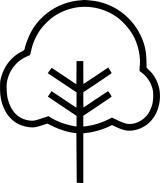 Кто-то из детей читает схему: «Задание находится под деревом».Логопед: «Идём искать задание!» (дети с логопедом идут к дереву, под которым стоит корзина с орешками). Логопед: «Ребята! Что это?» (Корзина). В ней орешки!».Закрепление ранее полученных знанийПервый ребёнок открывает орешек, логопед читает: «Вот первый вопрос: «Что такое звуки?» (ответы детей: «Звуки – это то, что мы слышим и произносим»).Второй вопрос: «Можно ли увидеть звуки?» (Нет, звуки увидеть нельзя).Третий вопрос: «Какие бывают звуки?» (Звуки бывают гласные и согласные).Белочка на экране обращается к детям (слайд 3): «Вы просто умницы и умники! Ответили на все мои вопросы! Отправляемся в путешествие».На экране (слайд 4) дети идут по лесу, звучит музыка, логопед с детьми имитируют ходьбу. Далее появляется картинка с изображением сказочного города. Логопед: «Вот мы и пришли в город, где живут звуки! Как вы думаете, как называется этот город?» (ответы детей). Логопед: «Это город Звукоград!».Дети рассаживаются на стулья, стоящие полукругом перед доской. На доске 3 домика: зелёный, синий и красный.Закрепление понятий «гласный звук» и «согласный звук»Логопед: «Ребята! Произошло так, что все звуки перепутались, и они просят у вас помощи. Помогите им найти свои домики. Как вы думаете, какие звуки живут в красном домике? (ответы детей: «В красном домике живут гласные звуки»). Какие звуки живут в синем домике? («В синем домике живут согласные звуки»).Какие звуки живут в зелёном домике? («В зелёном домике живут мягкие согласные звуки»).Логопед: «Перед детьми таз с водой, в котором находятся «звуки» - стеклянные шарики «марблс» (синего, зелёного и красного цвета)». Дети должны ситечком выловить «звук», назвать его и отнести в соответствующий домик».Звуковой анализ словЛогопед: «Какие вы молодцы, ребята! Помогли звукам найти свои домики. А теперь звуки хотят поиграть с вами в прятки. Мы будем искать звуки в словах».- Разделимся на две команды: первая команда ищет все картинки, названия которых начинаются на звук [И], а вторая команда – ищет картинки, названия которых начинаются на звук [У].Дети приступают к выполнению задания.Логопед: «И с этим заданием вы справились хорошо. Вам интересно играть со звуками?» (ответы детей)«Цветочная полянка» На ковре в зале лежат цветы по числу детей, на которых наклеены картинки.Логопед: «Ребята, куда мы с вами пришли?» (На цветочную поляну). Сколько здесь цветов!!! Давайте соберём цветы для мамы. Чтобы взять цветочек необходимо назвать первый звук в слове, которое нарисовано на чудесном цветке!».Картинки на цветах:  ласточка, сова, мышь, крокодил, пчела, дом, мак, заяц. «Узнай слово»Логопед: «Ребята, вы любите играть в прятки? Звуки тоже любят эту игру и хотят с вами поиграть в игру «Узнай слово». Я назову слово, опуская последний звук, например: «тан..», «пау..», «вени..» и т.д. Вы добавьте последний звук и произнесите полученное слово.ФизминуткаЛогопед: «Вы знаете, что согласные звуки бывают мягкими и твёрдыми.Если вы слышите твердый согласный звук – вы топаете, а если мягкий согласный звук – приседаете.П - Пь - Т - Д - М – Мь – П – Н – Нь – Дь - ТьРабота  с пеналамиНа экране белочка: «Ребята! Я приготовила ещё одно задание для вас. Посмотрите на схему и найдите его».?  Дети и логопед ищут задание. Под лавкой находят коробку со звуковыми пеналами. Что это? (ответы детей: «Это звуковые пеналы»). Логопед: «Что это, ребята?» («Это звуковые пеналы). Сейчас мы поиграем в игру III. Итог занятияЛогопед предлагает детям присесть на ковёр. И спрашивает: «Чем мы сегодня занимались? Вам понравилось? Что вам понравилось больше всего?».